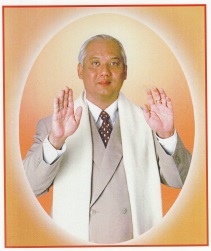 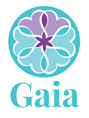 PROSÍM, VYPLŇTE CELÝ FORMULÁŘ. NEÚPLNÉ FORMULÁŘE NEBUDOU PŘIJATY. 
Pokud Vám nějaké semináře chybí, vyplňte datum, kdy se jich chcete zúčastnit.Podrobnosti o absolvovaných kurzech pránického léčení:Žádám o:Arhatická Jóga: Přípravná úroveň / Úroveň 1FotografieJméno a příjmení: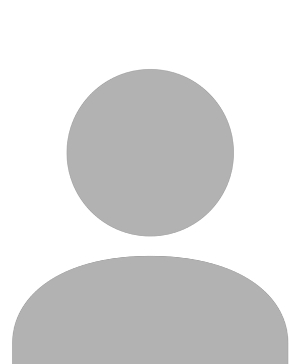 Věk:Pohlaví:Telefonní číslo:Mobilní číslo:E-mail:Adresa bydliště:(úplná poštovní adresa)Aktuální fotografie obličeje, nesmí být starší 3 měsíce.(Na fotku klikněte pravým a zvolte Změnit obrázek > Z tohoto zařízení.)Aktuální fotografie obličeje, nesmí být starší 3 měsíce.(Na fotku klikněte pravým a zvolte Změnit obrázek > Z tohoto zařízení.)Aktuální fotografie obličeje, nesmí být starší 3 měsíce.(Na fotku klikněte pravým a zvolte Změnit obrázek > Z tohoto zařízení.)Aktuální fotografie obličeje, nesmí být starší 3 měsíce.(Na fotku klikněte pravým a zvolte Změnit obrázek > Z tohoto zařízení.)Název kurzuMísto konáníDatum konáníZákladní pránické léčeníPokročilé pránické léčeníPránická psychoterapieArhatická Jóga (pokud je to možné, uveďte podrobnosti o všech úrovních, které jste absolvovali)Hodící se  vyznačte tučněHodící se  vyznačte tučněHodící se  vyznačte tučněHodící se  vyznačte tučněHodící se  vyznačte tučněHodící se  vyznačte tučněKouříte?Kouříte?Kouříte?Kouříte?Kouříte?Kouříte?Kouříte?Kouříte?PravidelněPravidelněObčasObčasNikdyPijete alkohol nebo berete halucinogenní drogy?Pijete alkohol nebo berete halucinogenní drogy?Pijete alkohol nebo berete halucinogenní drogy?Pijete alkohol nebo berete halucinogenní drogy?Pijete alkohol nebo berete halucinogenní drogy?Pijete alkohol nebo berete halucinogenní drogy?Pijete alkohol nebo berete halucinogenní drogy?Pijete alkohol nebo berete halucinogenní drogy?PravidelněPravidelněObčasObčasNikdySázíte nebo hrajete karty?Sázíte nebo hrajete karty?Sázíte nebo hrajete karty?Sázíte nebo hrajete karty?Sázíte nebo hrajete karty?Sázíte nebo hrajete karty?Sázíte nebo hrajete karty?Sázíte nebo hrajete karty?PravidelněPravidelněObčasObčasNikdyByl/a jste někdy hospitalizován/a na psychiatrické nebo duševní léčbě?Byl/a jste někdy hospitalizován/a na psychiatrické nebo duševní léčbě?Byl/a jste někdy hospitalizován/a na psychiatrické nebo duševní léčbě?Byl/a jste někdy hospitalizován/a na psychiatrické nebo duševní léčbě?Byl/a jste někdy hospitalizován/a na psychiatrické nebo duševní léčbě?Byl/a jste někdy hospitalizován/a na psychiatrické nebo duševní léčbě?Byl/a jste někdy hospitalizován/a na psychiatrické nebo duševní léčbě?Byl/a jste někdy hospitalizován/a na psychiatrické nebo duševní léčbě?Byl/a jste někdy hospitalizován/a na psychiatrické nebo duševní léčbě?Byl/a jste někdy hospitalizován/a na psychiatrické nebo duševní léčbě?AnoAnoNeMěl/a jste někdy psychoterapii, která nebyla úspěšná?Měl/a jste někdy psychoterapii, která nebyla úspěšná?Měl/a jste někdy psychoterapii, která nebyla úspěšná?Měl/a jste někdy psychoterapii, která nebyla úspěšná?Měl/a jste někdy psychoterapii, která nebyla úspěšná?Měl/a jste někdy psychoterapii, která nebyla úspěšná?Měl/a jste někdy psychoterapii, která nebyla úspěšná?Měl/a jste někdy psychoterapii, která nebyla úspěšná?Měl/a jste někdy psychoterapii, která nebyla úspěšná?Měl/a jste někdy psychoterapii, která nebyla úspěšná?AnoAnoNeNapište prosím podrobnosti o všech onemocněních, které jste měli nebo máte (jakkoli mohou být triviální)Napište prosím podrobnosti o všech onemocněních, které jste měli nebo máte (jakkoli mohou být triviální)Napište prosím podrobnosti o všech onemocněních, které jste měli nebo máte (jakkoli mohou být triviální)Napište prosím podrobnosti o všech onemocněních, které jste měli nebo máte (jakkoli mohou být triviální)Napište prosím podrobnosti o všech onemocněních, které jste měli nebo máte (jakkoli mohou být triviální)Napište prosím podrobnosti o všech onemocněních, které jste měli nebo máte (jakkoli mohou být triviální)Napište prosím podrobnosti o všech onemocněních, které jste měli nebo máte (jakkoli mohou být triviální)Napište prosím podrobnosti o všech onemocněních, které jste měli nebo máte (jakkoli mohou být triviální)Napište prosím podrobnosti o všech onemocněních, které jste měli nebo máte (jakkoli mohou být triviální)Napište prosím podrobnosti o všech onemocněních, které jste měli nebo máte (jakkoli mohou být triviální)Napište prosím podrobnosti o všech onemocněních, které jste měli nebo máte (jakkoli mohou být triviální)Napište prosím podrobnosti o všech onemocněních, které jste měli nebo máte (jakkoli mohou být triviální)Napište prosím podrobnosti o všech onemocněních, které jste měli nebo máte (jakkoli mohou být triviální)Jak často praktikujete následující? (Uchazeči, kteří neabsolvovali Arhatickou Jógu, musí odpovídat pouze na otázky 1, 3 a 6 – na ostatní otázky prosím neodpovídejte)Jak často praktikujete následující? (Uchazeči, kteří neabsolvovali Arhatickou Jógu, musí odpovídat pouze na otázky 1, 3 a 6 – na ostatní otázky prosím neodpovídejte)Jak často praktikujete následující? (Uchazeči, kteří neabsolvovali Arhatickou Jógu, musí odpovídat pouze na otázky 1, 3 a 6 – na ostatní otázky prosím neodpovídejte)Jak často praktikujete následující? (Uchazeči, kteří neabsolvovali Arhatickou Jógu, musí odpovídat pouze na otázky 1, 3 a 6 – na ostatní otázky prosím neodpovídejte)Jak často praktikujete následující? (Uchazeči, kteří neabsolvovali Arhatickou Jógu, musí odpovídat pouze na otázky 1, 3 a 6 – na ostatní otázky prosím neodpovídejte)Jak často praktikujete následující? (Uchazeči, kteří neabsolvovali Arhatickou Jógu, musí odpovídat pouze na otázky 1, 3 a 6 – na ostatní otázky prosím neodpovídejte)Jak často praktikujete následující? (Uchazeči, kteří neabsolvovali Arhatickou Jógu, musí odpovídat pouze na otázky 1, 3 a 6 – na ostatní otázky prosím neodpovídejte)Jak často praktikujete následující? (Uchazeči, kteří neabsolvovali Arhatickou Jógu, musí odpovídat pouze na otázky 1, 3 a 6 – na ostatní otázky prosím neodpovídejte)Jak často praktikujete následující? (Uchazeči, kteří neabsolvovali Arhatickou Jógu, musí odpovídat pouze na otázky 1, 3 a 6 – na ostatní otázky prosím neodpovídejte)Jak často praktikujete následující? (Uchazeči, kteří neabsolvovali Arhatickou Jógu, musí odpovídat pouze na otázky 1, 3 a 6 – na ostatní otázky prosím neodpovídejte)Jak často praktikujete následující? (Uchazeči, kteří neabsolvovali Arhatickou Jógu, musí odpovídat pouze na otázky 1, 3 a 6 – na ostatní otázky prosím neodpovídejte)Jak často praktikujete následující? (Uchazeči, kteří neabsolvovali Arhatickou Jógu, musí odpovídat pouze na otázky 1, 3 a 6 – na ostatní otázky prosím neodpovídejte)Jak často praktikujete následující? (Uchazeči, kteří neabsolvovali Arhatickou Jógu, musí odpovídat pouze na otázky 1, 3 a 6 – na ostatní otázky prosím neodpovídejte)Meditace spojených srdcíDenněObdenTýdněTýdně3x Měsíčně3x Měsíčně3x Měsíčně3x Měsíčně2x Měsíčně2x Měsíčně1x Měsíčně1x MěsíčněMeditace na vnitřní dech DenněObdenTýdněTýdně3x Měsíčně3x Měsíčně3x Měsíčně3x Měsíčně2x Měsíčně2x Měsíčně1x Měsíčně1x MěsíčněMeditace o vyšší dušiDenněObdenTýdněTýdně3x Měsíčně3x Měsíčně3x Měsíčně3x Měsíčně2x Měsíčně2x Měsíčně1x Měsíčně1x MěsíčněArhatický dhyanDenněObdenTýdněTýdně3x Měsíčně3x Měsíčně3x Měsíčně3x Měsíčně2x Měsíčně2x Měsíčně1x Měsíčně1x MěsíčněArhatická jóga: ÚroveňDenněObdenTýdněTýdně3x Měsíčně3x Měsíčně3x Měsíčně3x Měsíčně2x Měsíčně2x Měsíčně1x Měsíčně1x MěsíčněDalší meditaceDenněObdenTýdněTýdně3x Měsíčně3x Měsíčně3x Měsíčně3x Měsíčně2x Měsíčně2x Měsíčně1x Měsíčně1x MěsíčněFyzická a dechová cvičení2x DenněDenně3x Týdně3x Týdně3x Týdně3x Týdně2x týdně2x týdně1x Týdně1x TýdněTransmutace sexuální energieDenně3x Týdně3x Týdně3x Týdně3x Týdně2x Týdně2x Týdně1x Týdně1x TýdněBudování charakteruDenně3x Týdně3x Týdně3x Týdně3x Týdně2x Týdně2x Týdně1x Týdně1x TýdněKolik hodin služby pránického léčení děláte za týden? (Uveďte prosím místo/místa, kde službu poskytujete)Kolik hodin služby pránického léčení děláte za týden? (Uveďte prosím místo/místa, kde službu poskytujete)Kolik hodin služby pránického léčení děláte za týden? (Uveďte prosím místo/místa, kde službu poskytujete)Kolik hodin služby pránického léčení děláte za týden? (Uveďte prosím místo/místa, kde službu poskytujete)Kolik hodin služby pránického léčení děláte za týden? (Uveďte prosím místo/místa, kde službu poskytujete)Kolik hodin služby pránického léčení děláte za týden? (Uveďte prosím místo/místa, kde službu poskytujete)Kolik hodin služby pránického léčení děláte za týden? (Uveďte prosím místo/místa, kde službu poskytujete)Kolik hodin služby pránického léčení děláte za týden? (Uveďte prosím místo/místa, kde službu poskytujete)Kolik hodin služby pránického léčení děláte za týden? (Uveďte prosím místo/místa, kde službu poskytujete)Kolik hodin služby pránického léčení děláte za týden? (Uveďte prosím místo/místa, kde službu poskytujete)Kolik hodin služby pránického léčení děláte za týden? (Uveďte prosím místo/místa, kde službu poskytujete)Kolik hodin služby pránického léčení děláte za týden? (Uveďte prosím místo/místa, kde službu poskytujete)Kolik hodin služby pránického léčení děláte za týden? (Uveďte prosím místo/místa, kde službu poskytujete)Jak často dáváte dar/desátek organizaci pránic. léčení? Jak často dáváte dar/desátek organizaci pránic. léčení? Jak často dáváte dar/desátek organizaci pránic. léčení? Jak často dáváte dar/desátek organizaci pránic. léčení? MěsíčněMěsíčně1x za 2 Měsíce1x za 2 Měsíce1x za 2 Měsíce1x za 2 Měsíce1x za 2 Měsíce1x za 3 Měsíce1x za 3 MěsíceKterým organizacím Pranic Healing dáváte desátek/darujete?Kterým organizacím Pranic Healing dáváte desátek/darujete?Kterým organizacím Pranic Healing dáváte desátek/darujete?Kterým organizacím Pranic Healing dáváte desátek/darujete?Kterým organizacím Pranic Healing dáváte desátek/darujete?Kterým organizacím Pranic Healing dáváte desátek/darujete?Kterým organizacím Pranic Healing dáváte desátek/darujete?Kterým organizacím Pranic Healing dáváte desátek/darujete?Kterým organizacím Pranic Healing dáváte desátek/darujete?Kterým organizacím Pranic Healing dáváte desátek/darujete?Kterým organizacím Pranic Healing dáváte desátek/darujete?Kterým organizacím Pranic Healing dáváte desátek/darujete?Kterým organizacím Pranic Healing dáváte desátek/darujete?Názvy doporučených knih, které jste četli? (Jak je uvedeno v základní knize nebo arhatických poznámkách)Názvy doporučených knih, které jste četli? (Jak je uvedeno v základní knize nebo arhatických poznámkách)Názvy doporučených knih, které jste četli? (Jak je uvedeno v základní knize nebo arhatických poznámkách)Názvy doporučených knih, které jste četli? (Jak je uvedeno v základní knize nebo arhatických poznámkách)Názvy doporučených knih, které jste četli? (Jak je uvedeno v základní knize nebo arhatických poznámkách)Názvy doporučených knih, které jste četli? (Jak je uvedeno v základní knize nebo arhatických poznámkách)Názvy doporučených knih, které jste četli? (Jak je uvedeno v základní knize nebo arhatických poznámkách)Názvy doporučených knih, které jste četli? (Jak je uvedeno v základní knize nebo arhatických poznámkách)Názvy doporučených knih, které jste četli? (Jak je uvedeno v základní knize nebo arhatických poznámkách)Názvy doporučených knih, které jste četli? (Jak je uvedeno v základní knize nebo arhatických poznámkách)Názvy doporučených knih, které jste četli? (Jak je uvedeno v základní knize nebo arhatických poznámkách)Názvy doporučených knih, které jste četli? (Jak je uvedeno v základní knize nebo arhatických poznámkách)Názvy doporučených knih, které jste četli? (Jak je uvedeno v základní knize nebo arhatických poznámkách)Jaké další kurzy Mistra Choa Kok Sui jste navštívili? (Např. Pránické léčení krystaly, Feng Shui atd.)Jaké další kurzy Mistra Choa Kok Sui jste navštívili? (Např. Pránické léčení krystaly, Feng Shui atd.)Jaké další kurzy Mistra Choa Kok Sui jste navštívili? (Např. Pránické léčení krystaly, Feng Shui atd.)Jaké další kurzy Mistra Choa Kok Sui jste navštívili? (Např. Pránické léčení krystaly, Feng Shui atd.)Jaké další kurzy Mistra Choa Kok Sui jste navštívili? (Např. Pránické léčení krystaly, Feng Shui atd.)Jaké další kurzy Mistra Choa Kok Sui jste navštívili? (Např. Pránické léčení krystaly, Feng Shui atd.)Jaké další kurzy Mistra Choa Kok Sui jste navštívili? (Např. Pránické léčení krystaly, Feng Shui atd.)Jaké další kurzy Mistra Choa Kok Sui jste navštívili? (Např. Pránické léčení krystaly, Feng Shui atd.)Jaké další kurzy Mistra Choa Kok Sui jste navštívili? (Např. Pránické léčení krystaly, Feng Shui atd.)Jaké další kurzy Mistra Choa Kok Sui jste navštívili? (Např. Pránické léčení krystaly, Feng Shui atd.)Jaké další kurzy Mistra Choa Kok Sui jste navštívili? (Např. Pránické léčení krystaly, Feng Shui atd.)Jaké další kurzy Mistra Choa Kok Sui jste navštívili? (Např. Pránické léčení krystaly, Feng Shui atd.)Jaké další kurzy Mistra Choa Kok Sui jste navštívili? (Např. Pránické léčení krystaly, Feng Shui atd.)Jaké další programy osobního růstu/meditace jste absolvovali?Jaké další programy osobního růstu/meditace jste absolvovali?Jaké další programy osobního růstu/meditace jste absolvovali?Jaké další programy osobního růstu/meditace jste absolvovali?Jaké další programy osobního růstu/meditace jste absolvovali?Jaké další programy osobního růstu/meditace jste absolvovali?Jaké další programy osobního růstu/meditace jste absolvovali?Jaké další programy osobního růstu/meditace jste absolvovali?Jaké další programy osobního růstu/meditace jste absolvovali?Jaké další programy osobního růstu/meditace jste absolvovali?Jaké další programy osobního růstu/meditace jste absolvovali?Jaké další programy osobního růstu/meditace jste absolvovali?Jaké další programy osobního růstu/meditace jste absolvovali?Proč se chcete zúčastnit tohoto semináře?Proč se chcete zúčastnit tohoto semináře?Proč se chcete zúčastnit tohoto semináře?Proč se chcete zúčastnit tohoto semináře?Proč se chcete zúčastnit tohoto semináře?Proč se chcete zúčastnit tohoto semináře?Proč se chcete zúčastnit tohoto semináře?Proč se chcete zúčastnit tohoto semináře?Proč se chcete zúčastnit tohoto semináře?Proč se chcete zúčastnit tohoto semináře?Proč se chcete zúčastnit tohoto semináře?Proč se chcete zúčastnit tohoto semináře?Proč se chcete zúčastnit tohoto semináře?ZPROŠTĚNÍ ODPOVĚDNOSTIZPROŠTĚNÍ ODPOVĚDNOSTIZPROŠTĚNÍ ODPOVĚDNOSTIZPROŠTĚNÍ ODPOVĚDNOSTIZPROŠTĚNÍ ODPOVĚDNOSTIZPROŠTĚNÍ ODPOVĚDNOSTIZPROŠTĚNÍ ODPOVĚDNOSTITohoto semináře se účastním na vlastní nebezpečí a svobodné vůli. Přebírám plnou odpovědnost za účast v tomto semináři, veškerých škod a vzdávám se všech nároků na náhradu škody při péči o zranění. Prohlašuji, že jsem fyzicky i duševně způsobilý se tohoto semináře zúčastnit a budu zachovávat mlčenlivost o všech jednáních. Potvrzuji, že výše uvedené informace jsou podle mého nejlepšího vědomí pravdivé.Tohoto semináře se účastním na vlastní nebezpečí a svobodné vůli. Přebírám plnou odpovědnost za účast v tomto semináři, veškerých škod a vzdávám se všech nároků na náhradu škody při péči o zranění. Prohlašuji, že jsem fyzicky i duševně způsobilý se tohoto semináře zúčastnit a budu zachovávat mlčenlivost o všech jednáních. Potvrzuji, že výše uvedené informace jsou podle mého nejlepšího vědomí pravdivé.Tohoto semináře se účastním na vlastní nebezpečí a svobodné vůli. Přebírám plnou odpovědnost za účast v tomto semináři, veškerých škod a vzdávám se všech nároků na náhradu škody při péči o zranění. Prohlašuji, že jsem fyzicky i duševně způsobilý se tohoto semináře zúčastnit a budu zachovávat mlčenlivost o všech jednáních. Potvrzuji, že výše uvedené informace jsou podle mého nejlepšího vědomí pravdivé.Tohoto semináře se účastním na vlastní nebezpečí a svobodné vůli. Přebírám plnou odpovědnost za účast v tomto semináři, veškerých škod a vzdávám se všech nároků na náhradu škody při péči o zranění. Prohlašuji, že jsem fyzicky i duševně způsobilý se tohoto semináře zúčastnit a budu zachovávat mlčenlivost o všech jednáních. Potvrzuji, že výše uvedené informace jsou podle mého nejlepšího vědomí pravdivé.Tohoto semináře se účastním na vlastní nebezpečí a svobodné vůli. Přebírám plnou odpovědnost za účast v tomto semináři, veškerých škod a vzdávám se všech nároků na náhradu škody při péči o zranění. Prohlašuji, že jsem fyzicky i duševně způsobilý se tohoto semináře zúčastnit a budu zachovávat mlčenlivost o všech jednáních. Potvrzuji, že výše uvedené informace jsou podle mého nejlepšího vědomí pravdivé.Tohoto semináře se účastním na vlastní nebezpečí a svobodné vůli. Přebírám plnou odpovědnost za účast v tomto semináři, veškerých škod a vzdávám se všech nároků na náhradu škody při péči o zranění. Prohlašuji, že jsem fyzicky i duševně způsobilý se tohoto semináře zúčastnit a budu zachovávat mlčenlivost o všech jednáních. Potvrzuji, že výše uvedené informace jsou podle mého nejlepšího vědomí pravdivé.Tohoto semináře se účastním na vlastní nebezpečí a svobodné vůli. Přebírám plnou odpovědnost za účast v tomto semináři, veškerých škod a vzdávám se všech nároků na náhradu škody při péči o zranění. Prohlašuji, že jsem fyzicky i duševně způsobilý se tohoto semináře zúčastnit a budu zachovávat mlčenlivost o všech jednáních. Potvrzuji, že výše uvedené informace jsou podle mého nejlepšího vědomí pravdivé.DATUM:PODPIS:MÍSTO:PODPIS:(Můžete připojit elektronickou kopii podpisu.)(Můžete připojit elektronickou kopii podpisu.)(Můžete připojit elektronickou kopii podpisu.)SLIB MLČENLIVOSTISLIB MLČENLIVOSTISLIB MLČENLIVOSTISLIB MLČENLIVOSTISLIB MLČENLIVOSTISLIB MLČENLIVOSTISLIB MLČENLIVOSTIJá, (jméno)Já, (jméno)mám tu čest být přijat/ajako student do kurzu MISTRA CHOA KOK SUI Arhatická Jóga: Přípravná úroveň/Úroveň 1, slavnostně přísahám udržet v tajnosti všechna posvátná učení vyučovaná v uvedeném kurzu.Na svou čest upřímně slibuji, že zachovám tato posvátná učení v jejich nejčistší formě a budu je praktikovat náležitě a správným způsobem, budu se řídit Zlatým pravidlem a praktikováním pěti arhatických ctností, jak je učil Mistr Choa Kok Sui. Také slibuji, že zabráním zneužití nebo nesprávnému praktikování těchto učení lidmi, kteří nebyli adekvátně instruováni.S Pánem Bohem jako mým svědkem a se svým Vyšším Já jako mým průvodcem, budu dodržovat tento slib mlčenlivosti a za žádných okolností nikomu nevyzradím verbálně nebo prostřednictvím reprodukce písemného materiálu nebo nějakou jinou formou zcela nebo částečně nic z učení, principů a technik kurzu MISTRA CHOA KOK SUI Arhatická Jóga: Přípravná úroveň/Úroveň 1.Provádím tento slavnostní slib svobodně a dobrovolně bez jakýchkoliv duševních výhrad nebo za účelem vyhýbání se odpovědnosti. Tímto připojuji svůj podpis.jako student do kurzu MISTRA CHOA KOK SUI Arhatická Jóga: Přípravná úroveň/Úroveň 1, slavnostně přísahám udržet v tajnosti všechna posvátná učení vyučovaná v uvedeném kurzu.Na svou čest upřímně slibuji, že zachovám tato posvátná učení v jejich nejčistší formě a budu je praktikovat náležitě a správným způsobem, budu se řídit Zlatým pravidlem a praktikováním pěti arhatických ctností, jak je učil Mistr Choa Kok Sui. Také slibuji, že zabráním zneužití nebo nesprávnému praktikování těchto učení lidmi, kteří nebyli adekvátně instruováni.S Pánem Bohem jako mým svědkem a se svým Vyšším Já jako mým průvodcem, budu dodržovat tento slib mlčenlivosti a za žádných okolností nikomu nevyzradím verbálně nebo prostřednictvím reprodukce písemného materiálu nebo nějakou jinou formou zcela nebo částečně nic z učení, principů a technik kurzu MISTRA CHOA KOK SUI Arhatická Jóga: Přípravná úroveň/Úroveň 1.Provádím tento slavnostní slib svobodně a dobrovolně bez jakýchkoliv duševních výhrad nebo za účelem vyhýbání se odpovědnosti. Tímto připojuji svůj podpis.jako student do kurzu MISTRA CHOA KOK SUI Arhatická Jóga: Přípravná úroveň/Úroveň 1, slavnostně přísahám udržet v tajnosti všechna posvátná učení vyučovaná v uvedeném kurzu.Na svou čest upřímně slibuji, že zachovám tato posvátná učení v jejich nejčistší formě a budu je praktikovat náležitě a správným způsobem, budu se řídit Zlatým pravidlem a praktikováním pěti arhatických ctností, jak je učil Mistr Choa Kok Sui. Také slibuji, že zabráním zneužití nebo nesprávnému praktikování těchto učení lidmi, kteří nebyli adekvátně instruováni.S Pánem Bohem jako mým svědkem a se svým Vyšším Já jako mým průvodcem, budu dodržovat tento slib mlčenlivosti a za žádných okolností nikomu nevyzradím verbálně nebo prostřednictvím reprodukce písemného materiálu nebo nějakou jinou formou zcela nebo částečně nic z učení, principů a technik kurzu MISTRA CHOA KOK SUI Arhatická Jóga: Přípravná úroveň/Úroveň 1.Provádím tento slavnostní slib svobodně a dobrovolně bez jakýchkoliv duševních výhrad nebo za účelem vyhýbání se odpovědnosti. Tímto připojuji svůj podpis.jako student do kurzu MISTRA CHOA KOK SUI Arhatická Jóga: Přípravná úroveň/Úroveň 1, slavnostně přísahám udržet v tajnosti všechna posvátná učení vyučovaná v uvedeném kurzu.Na svou čest upřímně slibuji, že zachovám tato posvátná učení v jejich nejčistší formě a budu je praktikovat náležitě a správným způsobem, budu se řídit Zlatým pravidlem a praktikováním pěti arhatických ctností, jak je učil Mistr Choa Kok Sui. Také slibuji, že zabráním zneužití nebo nesprávnému praktikování těchto učení lidmi, kteří nebyli adekvátně instruováni.S Pánem Bohem jako mým svědkem a se svým Vyšším Já jako mým průvodcem, budu dodržovat tento slib mlčenlivosti a za žádných okolností nikomu nevyzradím verbálně nebo prostřednictvím reprodukce písemného materiálu nebo nějakou jinou formou zcela nebo částečně nic z učení, principů a technik kurzu MISTRA CHOA KOK SUI Arhatická Jóga: Přípravná úroveň/Úroveň 1.Provádím tento slavnostní slib svobodně a dobrovolně bez jakýchkoliv duševních výhrad nebo za účelem vyhýbání se odpovědnosti. Tímto připojuji svůj podpis.jako student do kurzu MISTRA CHOA KOK SUI Arhatická Jóga: Přípravná úroveň/Úroveň 1, slavnostně přísahám udržet v tajnosti všechna posvátná učení vyučovaná v uvedeném kurzu.Na svou čest upřímně slibuji, že zachovám tato posvátná učení v jejich nejčistší formě a budu je praktikovat náležitě a správným způsobem, budu se řídit Zlatým pravidlem a praktikováním pěti arhatických ctností, jak je učil Mistr Choa Kok Sui. Také slibuji, že zabráním zneužití nebo nesprávnému praktikování těchto učení lidmi, kteří nebyli adekvátně instruováni.S Pánem Bohem jako mým svědkem a se svým Vyšším Já jako mým průvodcem, budu dodržovat tento slib mlčenlivosti a za žádných okolností nikomu nevyzradím verbálně nebo prostřednictvím reprodukce písemného materiálu nebo nějakou jinou formou zcela nebo částečně nic z učení, principů a technik kurzu MISTRA CHOA KOK SUI Arhatická Jóga: Přípravná úroveň/Úroveň 1.Provádím tento slavnostní slib svobodně a dobrovolně bez jakýchkoliv duševních výhrad nebo za účelem vyhýbání se odpovědnosti. Tímto připojuji svůj podpis.jako student do kurzu MISTRA CHOA KOK SUI Arhatická Jóga: Přípravná úroveň/Úroveň 1, slavnostně přísahám udržet v tajnosti všechna posvátná učení vyučovaná v uvedeném kurzu.Na svou čest upřímně slibuji, že zachovám tato posvátná učení v jejich nejčistší formě a budu je praktikovat náležitě a správným způsobem, budu se řídit Zlatým pravidlem a praktikováním pěti arhatických ctností, jak je učil Mistr Choa Kok Sui. Také slibuji, že zabráním zneužití nebo nesprávnému praktikování těchto učení lidmi, kteří nebyli adekvátně instruováni.S Pánem Bohem jako mým svědkem a se svým Vyšším Já jako mým průvodcem, budu dodržovat tento slib mlčenlivosti a za žádných okolností nikomu nevyzradím verbálně nebo prostřednictvím reprodukce písemného materiálu nebo nějakou jinou formou zcela nebo částečně nic z učení, principů a technik kurzu MISTRA CHOA KOK SUI Arhatická Jóga: Přípravná úroveň/Úroveň 1.Provádím tento slavnostní slib svobodně a dobrovolně bez jakýchkoliv duševních výhrad nebo za účelem vyhýbání se odpovědnosti. Tímto připojuji svůj podpis.jako student do kurzu MISTRA CHOA KOK SUI Arhatická Jóga: Přípravná úroveň/Úroveň 1, slavnostně přísahám udržet v tajnosti všechna posvátná učení vyučovaná v uvedeném kurzu.Na svou čest upřímně slibuji, že zachovám tato posvátná učení v jejich nejčistší formě a budu je praktikovat náležitě a správným způsobem, budu se řídit Zlatým pravidlem a praktikováním pěti arhatických ctností, jak je učil Mistr Choa Kok Sui. Také slibuji, že zabráním zneužití nebo nesprávnému praktikování těchto učení lidmi, kteří nebyli adekvátně instruováni.S Pánem Bohem jako mým svědkem a se svým Vyšším Já jako mým průvodcem, budu dodržovat tento slib mlčenlivosti a za žádných okolností nikomu nevyzradím verbálně nebo prostřednictvím reprodukce písemného materiálu nebo nějakou jinou formou zcela nebo částečně nic z učení, principů a technik kurzu MISTRA CHOA KOK SUI Arhatická Jóga: Přípravná úroveň/Úroveň 1.Provádím tento slavnostní slib svobodně a dobrovolně bez jakýchkoliv duševních výhrad nebo za účelem vyhýbání se odpovědnosti. Tímto připojuji svůj podpis.DATUM:DATUM:PODPIS:PODPIS:(Můžete připojit elektronickou kopii podpisu.)(Můžete připojit elektronickou kopii podpisu.)MĚSTO 
A ZEMĚ:MĚSTO 
A ZEMĚ:JMÉNO:JMÉNO: